        POZVÁNKA      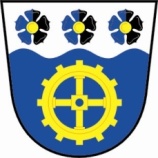 Na    3. veřejné zasedání obecního zastupitelstva,které se bude konat ve čtvrtek   dne 7.5.2015 od  19 -ti hodinPROGRAM:1. projednat a schválit závěrečný účet a účetní závěrku za rok 20142. projednat opravdu – altán , plot, zbrojnice3. projednat a schválit úpravu územního plánu4. projednat a schválit zřízení věcného břemene – stavba IE-12-0004539 Teplička, směr k silnici  vNN5. rozpočtové  opatření6. různéV Tepličce dne  27.4.2015Hana Bartošová, starostkaVyvěšeno dne   27.4.2015                                                            Sejmuto dne   7.5. 2015